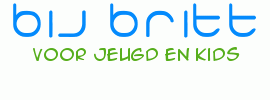 Algemene VoorwaardenDit zijn de algemene voorqwaarden van Bij Britt Kleinschlige Kind en Jeugdopvang  Versie 1-4-2010 Deze datum is ook verwerkt in de document identieficatie onderaan elke badzijde.4 -2010 Artikel 1: Defenities  Bij Britt de onderneming BijBritt zoals het ingeschrevenstaat bij de kamer van koophandel voor Noord Nederland onder nummer  51934604 en aangemeld bij de Belastingdienst als Zzper met VAR Wuo verklaringEigenaar van Bij Britt is Britta Blomsma Knijpslaan 86 9615BG KolhamBritta is als zelfstandig ondernemend zorgverlener gecertificeerd bij de KIWA www.mijn keurmerk  onder registratienummer 8658.Client Budgethouder :De persoon die de zorgnodig is en aan wie de zorg verleent wordt.Budgethouder: De persoon aanwie de budget toegewezen is dat wordt aangewend om Bij Britt te betalen voor de gevraagde zorg het betreffende budget wordt bijvoorbeeld in PGB situatie toegekend aan client die daarmee dan ook de budgethouderr is. Indien de client mindrjarig is zal er sprake zijn  van een wettelijke Vertegenwoordigerdie dan het budget beheert ,terwijl de client formeel Budgethouder blijft .Vertegenwoordiger ; De contactpersoon die namens client contact onderhoud met Bij Britt en die feitelijk het budget beheert  indien de client minderjarig is,zalde vertegenwoordiger meestal de ouder of verzorger het kan ook zo zijn dat er geen sprake is van een vertegenwoordiger.Zorgvrager : De persoon die de zorg vraagt aan Bij Britt dit is de vertegenwoordiger {die dus namens de Client zorg vraagt aan Bij Britt } maar als er geen sprake is van een Vertegenwoordiger dan is het de client zelf .Zorgovereenkomst: een overeenkomst van opdracht tot het verrichten van zorg ten behoeve van Client,afgesloten tussen de zorgvrager en Bij Britt Bovengenemde  Budgethouder en Vertegenwoordiger worden genoemd in Zorg overeenkomst.SVB ; De sociale Verzekeringsbank website www.svb.nl/pgbwww.bijbritt.nl  Bij Britt  06-16051708 KVK 51934604 IdentificatienummerNLDIRR1CK9262193639178PGB Persoons gebonden Budget  een Budgethouder die de bescikking heeft over een PGB kan het Budget gebruiken om bij britt in te huren rechtstreeks of via de vertegenwoordiger  Het henbben van een PGB is geen voorwarde om Bij Britt in te huren.PGB Situatie :Omstandigheid waarin de Budgethouder een PGB toegewezen krijgt en waarin dit budget gebruikt kan worden om Bij Britt te betalen.Budgetverlener : De partij die het PGB ter beschikking stelt aan de Budgethouder it is bijvoorbeeld het Zorgkantoor of de Gemeente. Urenverklaring: Bijlage van de Zorg overeenkomst waarin de zorgvrager aangeeft een bepaald minimum aantal zorguren te gaan afnemen Bij Britt.Zorg: Diensten op het gebied van persoonlijke Hulpverlening . Hiermee wordt de zorg bedoeld zoals gedefineerd in artikel 6 van het besluit zorgaanspraken AWBZ{ algemene Maatregel van Bestuur, Basis Wetten Bestand indentificatienummer BWBR0014149,te vinden op http/wetten,overheid.nlBWBR14149,Artikel 2 Toepasselijkheid2.1 Deze algemene Voorwaarden zijn van toepassing op alee overeenkomsten tussen Bij Britt en de Zorgvrager.2.2 van deze Algemene Voorwaarden kan alleen afgeweken worden door middel van een door Bij Britt en de zorgvrager ondertekende schriftelijke verklaring .2.3 Op deze overeenkomst is Nederlands recht van toepassing.Artikel 3 Zorgovereenkomst: 3.1 Door middel van een Zorg overeenkomst geeft de Zorgvrager aan Bij Britt de opdracht vtot zorg verlenen aan de Client.3.2 De Zorg overeenkomst wordt voor aanvang van de zorg door Bij Britt opgesteld en ondertyekend door zorgvrager en Bij Britt.3.3 Door ondertekening van de Zorgovereenkomst accepteertvde zorgvrager de Algemene Voorwaarden van Zonnestraal 3.4 Indien er sprake is van eenPGB situatie dan wordt de zorgovereenkomst gebaseerd op het sjaboon SVB Zorg overeenkomst met een freelancer”” zoals beschikbaar gesteld door het servicecentrum PGB van de SVB.www.bijbritt.nl  Bij Britt  06-16051708 KVK 51934604 IdentificatienummerNLDIRR1CK92621936391783.5 Indien er geen sprake is van een PGB Situatie,dan is de Zorgovereenkomst gebaseerd op hetzelfde sjabloon,maar dan zijn de aspecten in die overeenkomst die gerelateerd zijn aan de SVB en PGB niet van toepassing.                                                                                                                                                                     3.6 Het tarief voor te leveren dienstverlening alsmede de reiskostenvergoeding worden opgenomen inde zorgovereenkomst.3.7 de zorgvrager dient Bij Britt direct te informeren als er zich omstandigheden voordoen die voor de uitvoering van de zorgovereenkomst van belang kunnen zijn.3.8.Door ondertekening van de Zorgovereenkomst geeft deZorgvrager aan BijBritt toestemming om zorg te verlenen aan de client en daarbij alle handelingen te verrichten die  BIJBritt nodig acht voor de uitvoering van de zorgovereenkomst.3.9 Bij Britt is gehouden om uit hoofde van de Zorgovereenkomst op bekwame en zorgvuldige wijze zorg te verlenen aan de client.3.10 De zorgvrager is gehouden om alle medewerking te verlenen die redelijkerwijs vereist mag worden voor een goede uitvoering van de  zorgovereenkomst door Bij Britt.3.11 Indien de zorgvraag van de client of zorgvrager tijdens de uitvoering wijzigt dan kan de zorgovereenkomst in onderling overleg aangepast worden.3.12 Beeindiging  van de Zorgovereenkomst vindt plaats zoals beschreven in artikel 11.ARTIKEL 4 Financieel.4.1 zorgvrager is de vertegenwoordiger en als er geen sprake is van een vertegenwoordiger ,dan is het de client zelf.4.2 Betaling van de werkzaamheden uit hoofde van de Zorgovereenkomst en de daaruit voorvloeiende werkzaamheden en overeenkomsten vindt plaats door maandelijkse facturering door Bij Britt aan de zorgvrager.4.3 De zorgvrager is hoofdelijk aansprakelijk voor de betaling van deze notas.4.4 Indien er sprake is van eenPGB Situatie ,dan is de zorgvrager er verantwoordelijk voor dat er voldoende budget beschikbaar is gedurende de hle looptijd van de zorgovereenkomst ten behoeve van de betaling  van de notas van Bij Britt.4.5Indien er geen sprake is van een PGB Situatie dan garandeert de zorgvrager in staat te zijn om gedurende de gehele looptijd van de zorgovereenkomst de notas van Bij Britt te kunnen voldoen.4.6 Indien er sprake is van een PGB situatie  dan verplicht de zorgvrager zich tot het initieren van de betaling doorde SVB door direct na ontvangst van de nota van Bij Britt via de website www.svb.nl/pgb de relevante urendeclaratie in te vullen en wel op een zodanige manier dat de svb in staat is de desbetreffende benodigde transacties uit te voeren in opdracht van de Zorgvrager ten gunste van Bij Britt.www.bijbritt.nl  Bij Britt  06-16051708 KVK 51934604 IdentificatienummerNLDIRR1CK92621936391784.7 Indien er sprake is van een PGB Situatie dan zal de SVB salarisstroken en jaaropgaven verstrekken aan de zorgvrager de zorgvrager geeft deze na ontvangst een kopie aan Bij Britt 4.8 Indie er geen sprake is van een PGB Situatie dan verplicht de zorgvrager zich tot betaling van de nota aan Bij Britt binnen de betalingstermijn die weergegeven is op de nota.4.9 Als de Zorgvrager een afspraak annuleert minder dan 24 uur voorafgaand aan deze afspraak dan worden de vooraf afgesproken zorguren geacht te zijn verleend door Bij Britt en zullen deze in rekening gebracht worden bij de Zorgvrager.ARTIKEL 6 Inschakeling Derden6.1 Zowel de Zorgvrager als BIJ Britt kunnen tijdens de zorgovereenkomst voorstellen om 1 of meerdere derden in te schakelen ter ondersteuning  van de door BIJ Britt geleverde zorgDe financiele afhandeling van deze situatie zal in onderling overlegworden geregeld waarbij voor elke inzet een aparte zorgovereenkomst wordt opgesteld en door zorgvrager en Bij Britt wordt ondertekend.6.2 Indien Bij Britt door bijvoorbeeld  ziekte niet in staat is de door zorgvrager geleverdere zorg te bieden zal Bij Britt assisteren bij de continuering van de zorg op alternatieve wijze door een derde.ARTIKEL 7 EVALUERING.7.1 Bij Britt zal regelmatig de verleende zorg evalueren met de zorgvrager.ARTIKEL 8 DOCUMENTATIE.8.1 Zorgvrager en BIJ Britt zorgen er beide voor dat elk een exemplaar van elk relevant document in bezit heeft de een het orgineel de ander een kopie.Dit impliceerd onder andere dat als de zorgvrager PGB gerelateerde post vontvant de zorgvrager bij de eerstvolgende contactmoment een kopie ter beschikking stelt aan Bij Britt.ARTIKEL 9 Vertrouwelijkheid.9.1 Door zowel de zorgvrager als Bij Britt wordt alle vertrouwelijke informatie die betrekking heeft tot de Zorgovereenkomst vertrouwelijk behandeld waarbij de geheimhouding en privacy door beide partijen op een relevante manier worden gerespecteerd.www.bijbritt.nl  Bij Britt  06-16051708 KVK 51934604 IdentificatienummerNLDIRR1CK9262193639178ARTIKEL 10 Geschillen10.1 Bij ontevredenheid over de dienstverlening door Bij Britt dient de Zorgvrager direct hiervan Bij Britt op de hoogte te brengen10.2 De zorgvrager dient bij een tekortkoming van Bij Britt in de uitvoering van de zorgovereenkomst Bij Britt schriftelijk in gebreke te stellen alsmede Bij Britt in de gelegenheid te stellen de tekortkomingen binnen een redelijkr termijn te herstellen.10.3 Indien de zorgvrager de nota niet binnen 1maand na dagtekening voldoet wordt de zorgvrager geacht in verzuim te zijn en behoudt Bij Britt zich het recht voor haar verplichtingen uit hoofde van de zorgovereenkomst en de daaruit voortvloeiende overeenkomsten met onmiddelijke ingang op te schorten.10.4 De opschorting genoemd in Artikel 10.3 ontheft de zorgvrager niet van de verplichting tot betaling van de nota.10.5 In geval van de zorgvrager tekortschiet in de nakoming van zin verplichtingen op grond van de Zorgovereen komst jegens Bij Britt komen alle kosten in redelijkheid zowel in als buiten rechte heeft moeten maken ter verkrijging van voldoening van haar vordering voor rekening van de zorgvrager.10.6 Indien er sprake is van een PGB Situatie dan zal de SVB zorgdragen voor de betaling van het loon aan Bij Britt door urendeclaratie die geleverd worden door zorgvrager aan de SVB.10.7 Behoudens bij gebleken opzet of grove schuld van Bij Britt is de aansprakelijkheid van Bij Britt beperkt tot het bedrag dat de verzekeraar van Bij Britt terzake uitkeert. In het geval dat de verzekeraar geen dekking biedt of niet uitkeert is de aansprakeliojkheid van bij britt beperkt tot het bedrag dat met de zoprgovereenkomst gemoeid is .Indien sprake is van een overeenkomstmet een duur van 3 maanden of meer is de aansprakelijkheid van bi britt beperkt tot het bedrag dat gemoeid is over 3 maamden voorafgaand aan de schadeveroorzakende gebeurtenissen.10.8 Bij Britt is niet aansprakelijk voor het handelen van derden zoals bedoeld is in artikel 6.1 en 6.210.9 Geschillen die voorvloeien uit de overeenkomsten tussen Bij Britt en de zorgvrager en alle overige geschillen waarop deze Algemene Voorwaarden van toepassing zijn zullen voorgelegd aan de bevoege rechter in Gronngen Indien het geschil behoort tot de competentie van de cantonrechter 10.10 Bij Britt kan nimmer aansprakelijk gesteld worden voor letselschade of overlijden van een kind tenzij dat er grove schuld aan zijde bij Britt bewezen is.Artikel 11 Beeindiging 11.11 de zorgovereenkomst beeindigt alsA: door het verlopen van de termijn waarvoor de overeenkomst aangegaan is voorzover opgenomen in de Zorgovereekomst.B: Door overlijden van de zorgvrager. C; Door overlijden Client.D: Door opzegging van de Zorgvrager middels een schriftelijke verklaring aan Bij Britt.E:  1 maand na opzegging van Bij Britt middels een schriftelijke verklaring aan de Zorgvrager.F: indien er sprake is van een PGB Siuatie door intrekking van het PGB door gerechtelijke ontbinding.11.12 Indien er sprake is van een PGB Situatie dan dient de zorgvrager de SVB te verzoeken om de zorgovereenkoms te beeindigen.www.bijbritt.nl  Bij Britt  06-16051708 KVK 51934604 IdentificatienummerNLDIRR1CK9262193639178Einde van de Algemene Voorwaarden Bij Britt